Membuat Jaringan Router DinamisTeori SingkatDynamic Routing (Router Dinamis) adalah routing yang dilakukan oleh router dengan cara membuat jalur komunikasi data secara otomatis sesuai dengan pengaturan yang dibuat. Jika ada perubahan topologi di dalam jaringan, maka router akan otomatis membuat jalur routing yang baru. Routing dinamis ini berada pada lapisan network layer jaringan komputer dalam TCP/IP Protocol Suites. Jika dibandingkan kelemahan dan kelebihan routing statis dengan routing dinamis, maka lebih baik Anda memilih routing dinamis dalam penerapan di jaringan yang cukup besar. Routing dinamis memiliki beberapa keunggulan, diantaranya:Hanya mengenalkan alamat yang terhubung langsung dengan routernya (jaringan yang berada di bawah kendali router tersebut).Tidak perlu mengetahui semua alamat network yang ada.Jika terdapat penambahan suatu network baru, maka semua router tidak perlu mengkonfigurasi. Hanya router-router yang berkaitan yang akan mengkonfigurasi ulang.Sedangkan kerugian routing dinamis adalah sebagai berikut:Beban kerja router menjadi lebih berat karena selalu memperbarui IP table pada setiap waktu tertentu.Kecepatan pengenalan dan kelengkapan IP table memakan waktu lama karena router akan melakukan broadcast ke semua router sampai ada IP table yang cocok. Setelah konfigurasi selesai, router harus menunggu beberapa saat agar setiap router mendapat semua alamat IP yang tersedia.Tujuan PraktikumLaporan ini dibuat sebagai panduan umum untuk konfigurasi routing dinamis di dalam Cisco Packet Tracer.Alat dan BahanHardware	: Laptop/PCSoftware	: Cisco Packet TracerElemen KompetensiLatihan pertama – Pra-Praktikum1. Buka Cisco Packet Tracer kalian, lalu pilih router sesuai pada gambar sebanyak 3 buah.2. Pilih 3 PC dan susun topologinya sesuai dengan kehendak kalian3. Pilih Automatic Cable lalu sambungkan ke masing-masing komponen sesuai pada gambar.Latihan Kedua – Konfigurasi PC1. Masuk ke PC0 > Desktop > IP Configuration dan lakukan langkah berikutIsi IP Address dengan 192.1.1.2Isi Subnet Mask dengan 255.255.255.0Isi Default Gateway dengan 192.1.1.12. Masuk ke PC1 > Desktop > IP Configuration dan lakukan langkah berikutIsi IP Address dengan 193.1.1.2Isi Subnet Mask dengan 255.255.255.0Isi Default Gateway dengan 193.1.1.13. Masuk ke PC2 > Desktop > IP Configuration dan lakukan langkah berikutIsi IP Address dengan 194.1.1.2Isi Subnet Mask dengan 255.255.255.0Isi Default Gateway dengan 194.1.1.1Latihan Ketiga – Konfigurasi Router1.  Masuk ke Router0 > Config > FastEthernet0/0 dan lakukan langkah berikutCentang on pada Port StatusIsi IP Address dengan 192.1.1.1Isi Subnet Mask dengan 255.255.255.02. Masuk ke Router0 > Config > Serial2/0Centang on pada Port StatusIsi IP Address dengan 10.1.1.1Isi Subnet Mask dengan 255.0.0.03. Masuk ke Router0 > Config > RIPIsi Network dengan 192.1.1.0 lalu klik addIsi Network dengan 10.0.0.0 lalu klik add4. Masuk ke Router1 > Config > FastEthernet0/0 dan lakukan langkah berikutCentang on pada Port StatusIsi IP Address dengan 193.1.1.1Isi Subnet Mask dengan 255.255.255.05. Masuk ke Router1 > Config > Serial2/0Centang on pada Port StatusIsi IP Address dengan 10.1.1.2Isi Subnet Mask dengan 255.0.0.06. Masuk ke Router1 > Config > Serial3/0Centang on pada Port StatusIsi IP Address dengan 11.1.1.1Isi Subnet Mask dengan 255.0.0.07. Masuk ke Router1 > Config > RIPIsi Network dengan 10.0.0.0 lalu klik addIsi Network dengan 193.1.1.0 lalu klik addIsi Network dengan 11.0.0.0 lalu klik add8. Masuk ke Router2 > Config > FastEthernet0/0 dan lakukan langkah berikutCentang on pada Port StatusIsi IP Address dengan 194.1.1.1Isi Subnet Mask dengan 255.255.255.09. Masuk ke Router2 > Config > Serial2/0Centang on pada Port StatusIsi IP Address dengan 11.1.1.2Isi Subnet Mask dengan 255.0.0.010. Masuk ke Router2 > Config > RIPIsi Network dengan 194.1.1.0 lalu klik addIsi Network dengan 11.0.0.0 lalu klik addLatihan Keempat – Testing Jaringan1.  Kirim pesan dari PC0 ke PC1 (Jika hasilnya “Successful” maka pengaturan sudah benar).Soal LatihanSoal:Apa yang dimaksud dengan Jaringan Router Dinamis?Sebutkan dan jelaskan kelebihan Jaringan Router Dinamis!Jawaban:
1. 
2. KesimpulanDalam pengerjaan praktikum Jaringan Komputer, …Kita juga dapat mengetahui…Cek List ()Formulir Umpan BalikKeterangan:MenarikBaikCukupKurangNama:(Isi Nama Anda)NIM:
(Isi NIM Anda)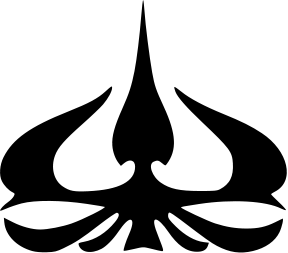 MODUL 7Nama Dosen:Adrian Sjamsul QamarHari/Tanggal:Hari, Tanggal Bulan 2022PraktikumJaringan KomputerNama Asisten Labratorium:Azhar Rizki Zulma
065001900001Andra Reviansyah 065002000014Ricky Saputra 064002000014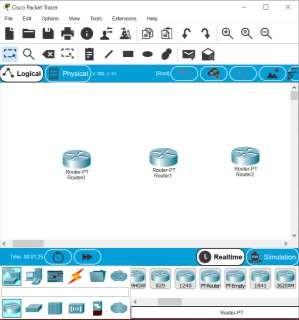 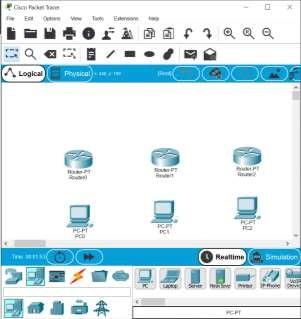 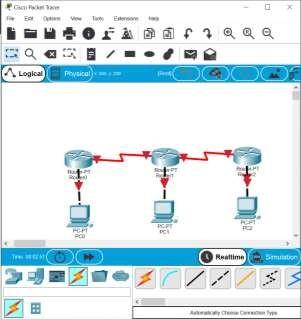 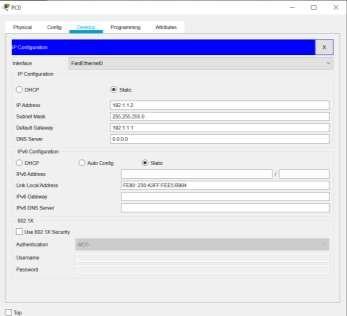 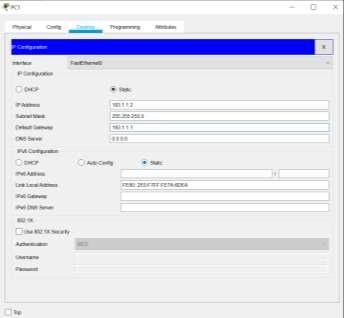 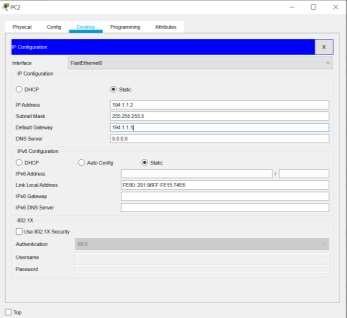 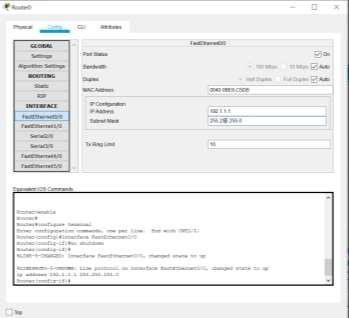 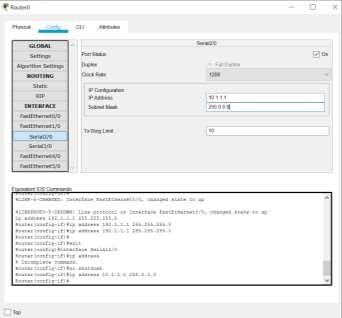 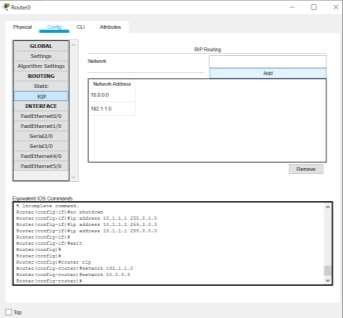 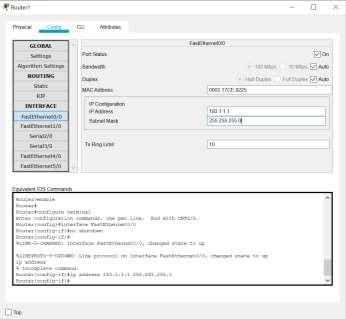 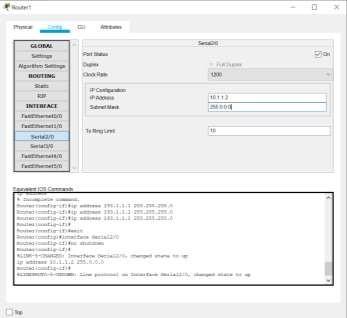 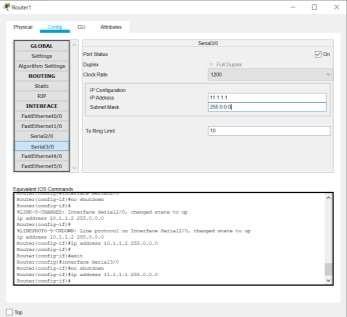 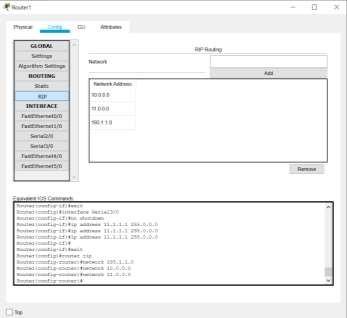 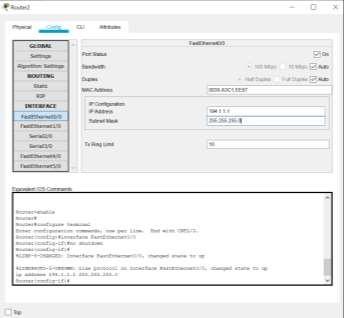 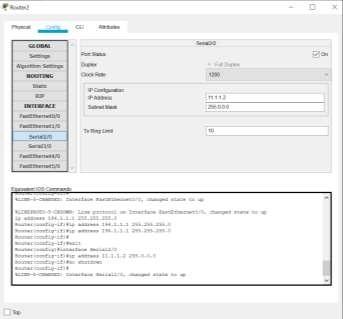 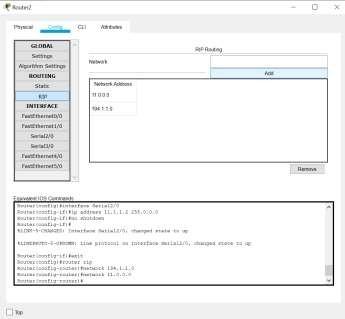 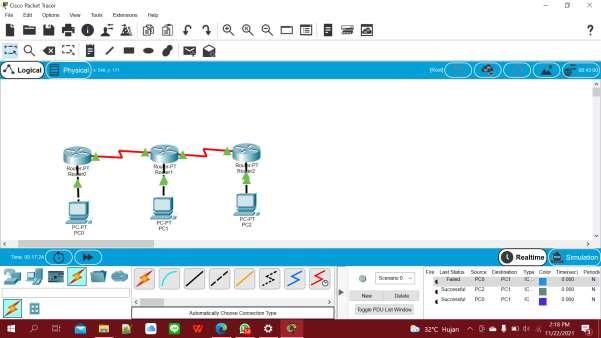 NoElemen KompetensiPenyelesaianPenyelesaianNoElemen KompetensiSelesaiTidak Selesai1.Latihan Pertama…2.Latihan Kedua…3.Latihan Ketiga…4.Latihan Keempat…NoElemen KompetensiWaktu PengerjaanKriteria1.Latihan Pertama… Menit…2.Latihan Kedua… Menit…3.Latihan Ketiga… Menit…4.Latihan Keempat… Menit…